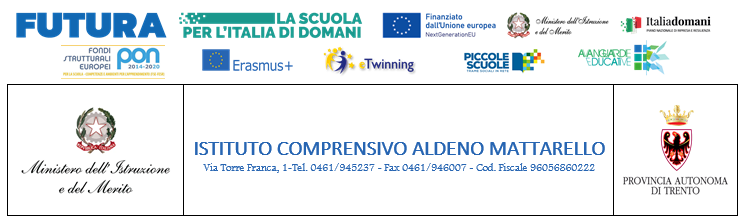 Allegato ADOMANDA DI PARTECIPAZIONE ALLA SELEZIONE per l’incarico di Esperto componente il Gruppo di Lavoro STEM e MULTILINGUISMO: Piano Nazionale Di Ripresa e Resilienza finanziato dall’Unione Europea Next Generation EU - Missione 4: Istruzione e Ricerca - Componente 1 Potenziamento dell’offerta dei servizi di istruzione: dagli asili nido alle Università - Investimento 3.1: Nuove competenze e nuovi linguaggi - Azione di potenziamento delle competenze STEM e multilinguistiche – D.M. 65 del 12 aprile 2023- Titolo del progetto: “ICAM: STEM e linguaggi" CNP: M4C1I3.1-2023-1143-P-32394 CUP: G64D23006540006Al Dirigente Scolastico dell’Istituto Comprensivo Aldeno Mattarello Mattarello (Trento)Il/La sottoscritto/a ___________________________________________________________________ nato/a a ________________________________________ ( ________________ ) il ___ / ___ / ______ residente a ________________________________________________________ ( _______________ ) in via / piazza ___________________________________________ n. __________ cap. ____________ codice fiscale ___________________________________ titolo di studio _________________________ tel. ____________________ cell. ____________________ e-mail ______________________________ docente di ____________________________/ personale dell’Istituzione Scolastica in servizio presso _______________________________________ con contratto a tempo: IndeterminatoDeterminato fino al ___/___/______ CHIEDEdi partecipare alla selezione per l’attribuzione dell’incarico di Esperto membro del Gruppo di LavoroA tal fine, valendosi delle disposizioni di cui all'art. 46 del DPR 28/12/2000 n. 445, consapevole delle sanzioni stabilite per le false attestazioni e mendaci dichiarazioni, previste dal Codice Penale e dalle Leggi speciali in materia: DICHIARA sotto la personale responsabilità di:essere in possesso della cittadinanza ____________________________________;godere dei diritti civili e politici;non aver riportato condanne penali e non essere destinatario di provvedimenti che riguardano l’applicazione di misure di prevenzione, di decisioni civili e di provvedimenti amministrativi iscritti nel casellario giudiziale;non avere procedimenti penali in corso o non essere a conoscenza di essere sottoposto a procedimenti penali;non trovarsi in alcuna posizione di incompatibilità con pubblico impiego;l’assenza di incompatibilità rispetto all’incarico per il quale presentano candidatura;essere in possesso delle competenze, dei titoli e di aver svolto le esperienze dichiarate sotto la propria responsabilità civile e penale nell’allegato curriculum vitae e indicate per la loro valutazioneaver preso visione dell’Avviso e di approvarne senza riserva ogni contenuto;impegnarsi a comunicare le eventuali variazioni successive, riconoscendo che l’Istituto Comprensivo Aldeno Mattarello non assume alcuna responsabilità in caso di irreperibilità del destinatarioDICHIARAInoltre, di essere in possesso dei sotto elencati titoli culturali e professionali e di servizio:TABELLA A - TITOLI CULTURALITABELLA B - TITOLI PROFESSIONALICome previsto dall’Avviso, allega: CV in formato europeo sottoscritto, secondo l’Allegato B Copia di un documento di identità valido e del codice fiscale Luogo e data _______________________________ Firma ______________________________Informativa ai sensi del Reg. UE 2016/679L’ISTITUTO COMPRENSIVO TRENTO 7, in qualità di titolare del trattamento, ai sensi dell’art. 13 Reg. Ue 2016/679, informa che i dati personali forniti verranno trattati nel rispetto della normativa vigente in materia di privacy, per finalità istituzionali, per attuazione di obblighi di legge e per finalità amministrative-contabili. Base giuridica del trattamento sono l’attuazione del servizio richiesto, l’adempimento di pubblici poteri di cui è investito il Titolare, e, ove necessario, il consenso dell’interessato. I dati conferiti saranno oggetto di trattamento cartaceo ed informatizzato e verranno comunicati solamente ai soggetti appositamente designati e autorizzati al trattamento. Il Responsabile della protezione dati designato è Studio Gadler s.r.l., sito in Via Graberi 12/A, referente dott.ssa Gioia Cantisani, che sarà contattabile al numero 0461-512522 e/o agli indirizzi e-mail dpo@studiogadler.it, PEC: pec.gadler@pec.gadler.it.Per l’esercizio dei diritti di cui agli artt. 15 e ss. del Reg. Ue 2016/679 e/o per la visione dell’informativa completa, il Titolare è contattabile all’indirizzo e-mail: segr.ic.tn7@scuole.provincia.tn.it, telefono +39 0461/990287 o presso la propria sede in Via IV Novembre, 35/1 - Gardolo 38121 Trento (TN).Il/La sottoscritto/a, esprime il proprio consenso affinché i dati personali forniti con la presente richiesta possano essere trattati nel rispetto della normativa vigente per gli adempimenti connessi alla presente procedura. Luogo e data _______________________________ Firma ______________________________Allegato Bfigura richiestaEventuale ordine di preferenza (se ci si candida per più profili) 1 (prima) - 6 (ultima)⃞Linea di intervento A - Componente del gruppo di lavoro in qualità di docente esperto competente nell'ambito STEM per l’analisi dei bisogni formativi degli alunni e l’organizzazione e monitoraggio degli interventi⃞Linea di intervento A - Componente del gruppo di lavoro in qualità di docente esperto competente nell'ambito multilinguistico per l’analisi dei bisogni formativi degli alunni e l’organizzazione e monitoraggio degli interventi⃞Linea di intervento A - Componente del gruppo di lavoro in qualità di docente esperto competente nell'ambito STEM e organizzazione (area scuola primaria e area scuola secondaria di primo grado) per l’analisi dei bisogni formativi degli alunni e l’organizzazione e monitoraggio degli interventi⃞Linea di intervento A - Componente del gruppo di lavoro in qualità di docente esperto competente nell'ambito organizzazione, multilinguismo e STEM per l’analisi dei bisogni formativi degli alunni e l’organizzazione e monitoraggio degli interventi⃞Linea di intervento B - Componente del gruppo di lavoro in qualità di docente esperto competente nell'ambito del multilinguismo per l’analisi dei bisogni formativi dei docenti e nell’organizzazione e monitoraggio degli interventiLinea di intervento B - Componente del gruppo di lavoro in qualità di docente esperto competente nell'ambito del multilinguismo e in particolare anche dell’italiano come L2 per l’analisi dei bisogni formativi dei docenti e nell’organizzazione e monitoraggio degli interventiTITOLIPUNTIRif. Pag. Curriculum VitaePunteggio attribuito dal candidatoPunteggio attribuito dalla commissione1Laurea magistrale/specialistica o vecchio ordinamento afferente la tipologia di interventovoto di laurea 110 e lode5voto di laurea da 100 a 1104voto di laurea inferiore a 100 32Abilitazione all’insegnamento nella classe di concorso coerente con la tipologia di intervento23DOTTORATO DI RICERCA (coerente con la tipologia di intervento)24ALTRA LAUREA (magistrale, specialistica o da vecchio ordinamento) non coerente con la tipologia di intervento35MASTER attinente alla tipologia di intervento26SPECIALIZZAZIONI (corsi di perfezionamento post lauream ecc.) coerenti con la tipologia di interventoTitolo durata anni >12 per ogni titoloTitolo durata anni 11 per ogni titolo7CERTIFICAZIONI INFORMATICHE (max. 2 titoli non equivalenti)2 per ogni titolo8CERTIFICAZIONI LINGUISTICHE (max 2 titoli non equivalenti)2 per ogni titolo9CERTIFICAZIONI SPECIFICHE INERENTI L’INTERVENTO (max. 1 titolo)2TITOLIPUNTIRif. Pag. Curriculum VitaePunteggio attribuito dal candidatoPunteggio attribuito dalla commissione1Incarichi di insegnamento nell’ambito di progetti PON-FSE Istruzione (per tematiche coerenti con quelle del modulo posto a bando)Max. 9 (3 punti per ogni incarico fino a un massimo di 3 titoli.)2Incarichi di insegnamento nell’ambito di progetti di ampliamento dell’offerta formativa (per tematiche coerenti con quelle del modulo posto a bando)Max. 6 (2 punti per ogni incarico fino a un massimo di 3 titoli.)3Incarichi di facilitatore, referente per la valutazione o tutor nell’ambito di progetti PON- FSE IstruzioneMax. 3 (1 punto per ogni incarico fino a un massimo di 3 titoli.)4Incarichi relativi all’organizzazione delle istituzioni scolastiche e al miglioramento dell’offerta formativa (collaboratore del DS, funzione strumentale, animatore digitale, ref. Valutazione, ecc.)Max. 5 (1 punto per ogni incarico fino a un massimo di 5 titoli.)5Incarichi presso le Istituzioni Scolastiche nello stesso ruolo previsto dall’avviso per progetti coerenti con quello relativo all’avvisoMax. 4 (1 punto per ogni collaborazione fino a un massimo di 4 titoli.)6Esperienze professionali nel settore dell’avviso Max. 5 (1 punto per ogni esperienza fino a un massimo di 5 esperienze.)Formato europeo per il curriculum vitae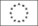 Informazioni personaliNome[Cognome, Nome, e, se pertinente, altri nomi ]Indirizzo[ Numero civico, strada o piazza, codice postale, città, paese ]TelefonoFaxE-mailNazionalitàData di nascita[ Giorno, mese, anno ]Esperienza lavorativa• Date (da – a)[ Iniziare con le informazioni più recenti ed elencare separatamente ciascun impiego pertinente ricoperto. ]• Nome e indirizzo del datore di lavoro• Tipo di azienda o settore• Tipo di impiego• Principali mansioni e responsabilitàIstruzione e formazione• Date (da – a)[ Iniziare con le informazioni più recenti ed elencare separatamente ciascun corso pertinente frequentato con successo. ]• Nome e tipo di istituto di istruzione o formazione• Principali materie / abilità professionali oggetto dello studio• Qualifica conseguita• Livello nella classificazione nazionale (se pertinente)Capacità e competenze personaliAcquisite nel corso della vita e della carriera ma non necessariamente riconosciute da certificati e diplomi ufficiali.Madrelingua[ Indicare la madrelingua ]Altre lingua[ Indicare la lingua ]• Capacità di lettura[ Indicare il livello: eccellente, buono, elementare. ]• Capacità di scrittura[ Indicare il livello: eccellente, buono, elementare. ]• Capacità di espressione orale[ Indicare il livello: eccellente, buono, elementare. ]Capacità e competenze relazionaliVivere e lavorare con altre persone, in ambiente multiculturale, occupando posti in cui la comunicazione è importante e in situazioni in cui è essenziale lavorare in squadra (ad es. cultura e sport), ecc.[ Descrivere tali competenze e indicare dove sono state acquisite. ]Capacità e competenze organizzativeAd es. coordinamento e amministrazione di persone, progetti, bilanci; sul posto di lavoro, in attività di volontariato (ad es. cultura e sport), a casa, ecc.[ Descrivere tali competenze e indicare dove sono state acquisite. ]Capacità e competenze tecnicheCon computer, attrezzature specifiche, macchinari, ecc.[ Descrivere tali competenze e indicare dove sono state acquisite. ]Capacità e competenze artisticheMusica, scrittura, disegno ecc.[ Descrivere tali competenze e indicare dove sono state acquisite. ]Altre capacità e competenzeCompetenze non precedentemente indicate.[ Descrivere tali competenze e indicare dove sono state acquisite. ]Patente o patentiUlteriori informazioni[ Inserire qui ogni altra informazione pertinente, ad esempio persone di riferimento, referenze ecc. ]Allegati[ Se del caso, enumerare gli allegati al CV. ]